Każdy z nas posiada w domu koc. Może on służyć do ogrzania się, ale także do zabawy !  Poniżej przedstawiono propozycje, jak go wykorzystać. Podczas zabawy dziecko rozwija sprawność fizyczną, sensoryczną oraz spostrzegawczość. Zatem do zabawy !   5 DOMOWYCH ZABAW Z KOCEMROZBITEK 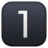 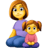 Jak rozbitek na tratwie dziecko pokonuje rozległe oceany podłogi. Pomagamy rzucając skakankę, którą dziecko podciąga się do brzeguSIŁACZ 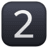 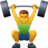 Teraz czas na użycie siły. Dziecko siada lub kładzie się na kocu. Ciągniemy za końce koca tak, by go wyciągnąć spod dziecka. Zadaniem dziecka jest nie pozwolenie na przesuwanie się koca.SZYBKI TRANSPORT 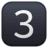 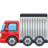 Potrzebujemy zabawek, które dziecko będzie transportować w wyznaczone miejsce.Wystarczy, że usiądzie/ położy się na brzuchu i siłą swoich rąk odpychając się od podłogi ( pozostając na kocu) ruszy do przodu.BYSTRE OCZKO 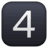 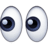 Zabawki, które użyliśmy w poprzedniej zabawie kładziemy obok koca. Dziecko zamyka oczy.Chowamy w tym czasie jedną z zabawek pod koc. Zadaniem dziecka jest powiedzenie, której zabawki brakuje.NALEŚNIK 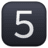 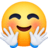 Na koniec zabawy z kocem dziecko kładzie się na jego brzegu.Zawijamy dziecko jak naleśnik (dostosowując ,,moc" skręcenia do odczuć dziecka).Miłej zabawy 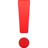 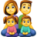 